
J’espère que tout le monde se porte comme un charme ! Ci-dessous la suite de nos petits jeux hebdomadaires. N’hésitez surtout pas à me faire remonter vos avis, remarques ou propositions (centrerotterdam67@gmail.com).Très belle semaine à vous tous.Faïma
Jeu numéro 1 :
Plongez-vous dans vos propres souvenirs, vous seuls connaissez ces réponses… Elles sont gravées dans votre mémoire épisodique : c’est la mémoire utilisée pour se souvenir du passé, et anticiper le futur.
1 – Quels vêtements portiez-vous avant-hier ?
2 – Quel repas avez-vous mangé avant-hier midi ?
3 – Quel est le dernier film que vous avez vu au cinéma ?
4 – Que faisiez-vous le 11 septembre 2001 ?
5 – Quel est votre dernier achat hors-alimentaire ?
6 – A quand remonte votre dernier rendez-vous chez le médecin ?
7 – Quelles sont les dates de vos dernières vacances ?Jeu numéro 2 :
« Un » ou « une » ?

Jeu numéro 3 :Reconstituer les mots en mettant les lettres dans le bon ordre. Indice : la musiqueJeu numéro 4 :
Charades
Jeu numéro 5 :
QuizzQuel acteur est entré dans la légende avec Un tramway nommé Désir ?A quel peintre doit-on le tableau « La Liberté guidant le peuple » ?Comment s’appelle l’art médiéval de décoration des livres ?Dans quelle discipline excellait Rudolf Noureïev ?Jeu numéro 6 :
Trouver 4 mots qui commencent par S et finissent par N, 4 mots qui commencent par N et finissent par E, 4 mots qui commencent par E et finissent par N.

Jeu numéro 7 :
Assembler 2 syllabes pour faire un mot. Thème : les musiciens classiques Exemple : LI + SZT = LISZT
- 					-					-- 					-					--					-					--					-					--					-					--					-					--					-					--					-					-Jeu numéro 8 :
Remplacer les points par le mot qui convient
Exécrer - exhiber - excursion - expatrier - exposer - exclamation - exonéré - exproprier - exorbitant - extirper - excroissances 1. Un cri, un mot exprimant la joie, la surprise, est une …………………………………… 2. Les verrues sont des …………………………………………3. Un voyage à l’extérieur d’une ville, est une …………………………4. Avoir en horreur, c’est …………………………………5. Montrer son passeport, c’est l’…………………………6. Être ………………………… du service militaire, c’est en être dispensé7. Un prix …………………………… est un prix exagéré8. S’……………………………, c’est quitter sa patrie 9. Mettre en vue une marchandise, c’est l’…………………………10. Priver quelqu’un de sa propriété, c’est l’………………………11. Pour approprier un champ il faut en …………………………… les mauvaises herbes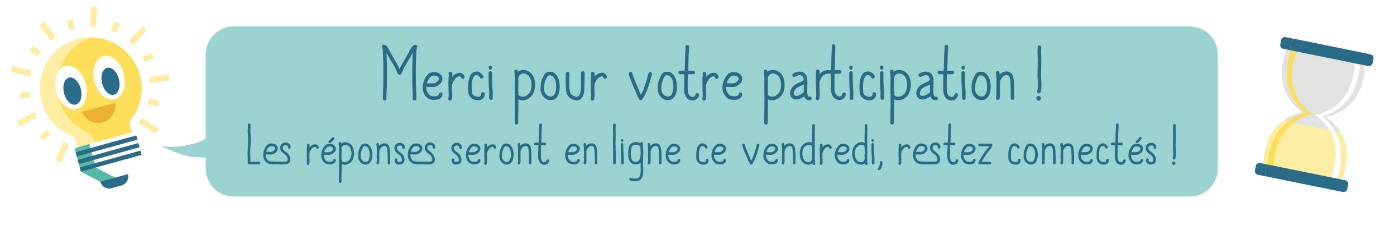 Centre Culturel et Social Rotterdam – 42 rue d’Ypres – 67000 Strasbourg
03.88.61.20.92 – https://centrerotterdam.org…acropole…épilogue…méandre…anagramme…épithète…oasis…antidote…esquisse…octave…apogée…exode…omoplate…ébène…haltère…orbite…éclair…hyperbole…ovule…effluve…icône…pétale…éloge…idole…rail…entracte…intervalle…tentaculeMOTS DANS LE DESORDREMOTS RECONSTITUESIOLVNOVEGRUAITGTETRETOMPTNEPHOXOSASMUNEROCESCTELUFFRNIUMOBATTCRAMAHOINHGUREOOREHAPHTRIEBATEBNAPIOPBUATTCLILOLONEVEVVECALINCCTOLAASHABUTOIHBONSASBMon premier est une boisson : …Mon deuxième n’est pas beau :…Mon troisième n’est pas juste :…Mon quatrième est une négation :…Mon tout est fixe à la maison et mobile dans ma poche :  …Mon premier est un oiseau noir et blanc : …Mon deuxième circule dans notre corps :…Mon troisième est avec un matelas :…Mon tout est une espèce de salade :  …John WayneMarlon BrandoRobert RedfordEugène DelacroixClaude MonnetGeorges BraqueLa gravureLa calligraphieL’enluminureLa danse classiqueLa photographieLa sculptureS…nSoudain…………N…eNature…………E…nElan…………PININSKIALDIRALIOZYDNSSOHNARTMALHMSGERKOVSKIVERROSHOVENCEKBUSSYELTURIANDELBERSTRAVNINOVNERYELBRAGARDIMOZHERJANAVELPLETCHAÏKHACHAETCHOWAGHAMENDELSINIBEETBIZRACHMASHWINVIVHAENDE